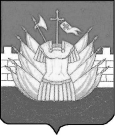 АДМИНИСТРАЦИЯДМИТРИЕВСКОГО СЕЛЬСКОГО ПОСЕЛЕНИЯГАЛИЧСКОГО МУНИЦИПАЛЬНОГО РАЙОНАКОСТРОМСКОЙ ОБЛАСТИП О С Т А Н О В Л Е Н И Еот  « 04 » февраля 2019 года № 7дер. ДмитриевскоеОб утверждении Программы профилактики нарушений юридическими лицами, индивидуальными предприятиями и гражданами обязательных требований законодательства в сфере муниципального контроля на 2019 годВ соответствии с частью 1 статьи 8.2 Федерального закона от 26 декабря 2008 года № 294-ФЗ «О защите прав юридических лиц и индивидуальных предпринимателей при осуществлении государственного контроля (надзора) и муниципального контроля», Уставом муниципального образования Дмитриевское сельское поселение Галичского муниципального района Костромской области, администрация Дмитриевского сельского поселенияПОСТАНОВЛЯЕТ:1. Утвердить Программу профилактики нарушений обязательных требований законодательства в сфере муниципального контроля, осуществляемую органом муниципального контроля – Администрацией Дмитриевского сельского поселения Галичского муниципального района Костромской области (далее - Программа профилактики нарушений).2. Должностным лицам администрации Дмитриевского сельского поселения, уполномоченным на осуществление муниципального контроля в соответствующих сферах деятельности, обеспечить в пределах своей компетенции выполнение Программы профилактики нарушений, утвержденной пунктом 1 настоящего постановления.3. Настоящее постановление вступает в силу с момента подписания и подлежит официальному опубликованию в информационном бюллетене «Дмитриевский вестник».Глава сельского поселения                                                                   А.В.ТютинПриложениеУТВЕРЖДЕНОпостановлением администрацииДмитриевского сельского поселенияот «04» февраля  2019 года № 7ПРОГРАММАПрофилактики нарушений обязательных требований законодательства в сфере муниципального контроля, осуществляемой органом муниципального контроля – администрацией Дмитриевского сельского поселения на 2019 годРаздел I. Виды муниципального контроля, осуществляемого администрацией Дмитриевского сельского поселенияРаздел II. Мероприятия по профилактике нарушений требований,планируемые администрацией Дмитриевского  сельского поселения№п/пНаименование вида муниципального контроляНаименование органа (должностного лица), уполномоченного на осуществление муниципального контроля в соответствующей сфере деятельности1231.Муниципальный жилищный контроль администрация Дмитриевского сельского поселения2Муниципальный контроль за сохранностью автомобильных дорог местного значения в границах населенных пунктов Дмитриевского сельского поселенияадминистрация Дмитриевского сельского поселения3Муниципальный контроль соблюдения требований, установленных Правилами благоустройства территории Дмитриевского сельского поселения и иными муниципальными правовыми актами администрации Дмитриевского сельского поселенияадминистрация Дмитриевского сельского поселения4Муниципальный контроль за использованием и охраной недр при добыче общераспространённых полезных ископаемых, а также при строительстве подземных сооружений, не связанных с добычей полезных ископаемыхадминистрация Дмитриевского сельского поселения5Муниципальный контроль в области  торговой деятельностиадминистрация Дмитриевского сельского поселения6Муниципальный контроль за розничными рынкамиадминистрация Дмитриевского сельского поселения№ п/пНаименованиемероприятияСрок реализации мероприятияОтветственныйисполнитель1Размещение на официальном сайте администрации Дмитриевского сельского поселения в сети «Интернет» для каждого вида муниципального контроля перечней нормативных правовых актов или их отдельных частей, содержащих обязательные требования, оценка соблюдения которых является предметом муниципального контроля, а также текстов соответствующих нормативных правовых актовВ течение года(по мере необходимости)Главный специалист администрации2Осуществление информирования юридических лиц, индивидуальных предпринимателей по вопросам соблюдения обязательных требований, в том числе посредством разработки и опубликования руководств по соблюдению обязательных требований, проведения семинаров и конференций, разъяснительной работы в средствах массовой информации и иными способами.В случае изменения обязательных требований – подготовка и распространение комментариев о содержании новых нормативных правовых актов, устанавливающих обязательные требования, внесенных изменениях в действующие акты, сроках и порядке вступления их в действие, а также рекомендаций о проведении необходимых организационных, технических мероприятий, направленных на внедрение и обеспечение соблюдения обязательных требованийВ течение года(по мере необходимости)Заместитель главы администрации Главный специалист администрации3Обеспечение регулярного (не реже одного раза в год) обобщения практики осуществления в соответствующей сфере деятельности муниципального контроля и размещение на официальном сайте администрации Дмитриевского сельского поселения в сети «Интернет» соответствующих обобщений, в том числе с указанием наиболее часто встречающихся случаев нарушений обязательных требований с рекомендациями в отношении мер, которые должны приниматься юридическими лицами, индивидуальными предпринимателями в целях недопущения таких нарушенийIV кварталЗаместитель главы администрации, Главный специалист администрации4Выдача предостережений о недопустимости нарушения обязательных требований в соответствии с частями 5-7 статьи 8.2 Федерального закона от 26 декабря 2008 года № 294-ФЗ «О защите прав юридических лиц и индивидуальных предпринимателей при осуществлении государственного контроля (надзора) и муниципального контроля» (если иной порядок не установлен федеральным законом)В течение года(по мере необходимости)Главаадминистрации